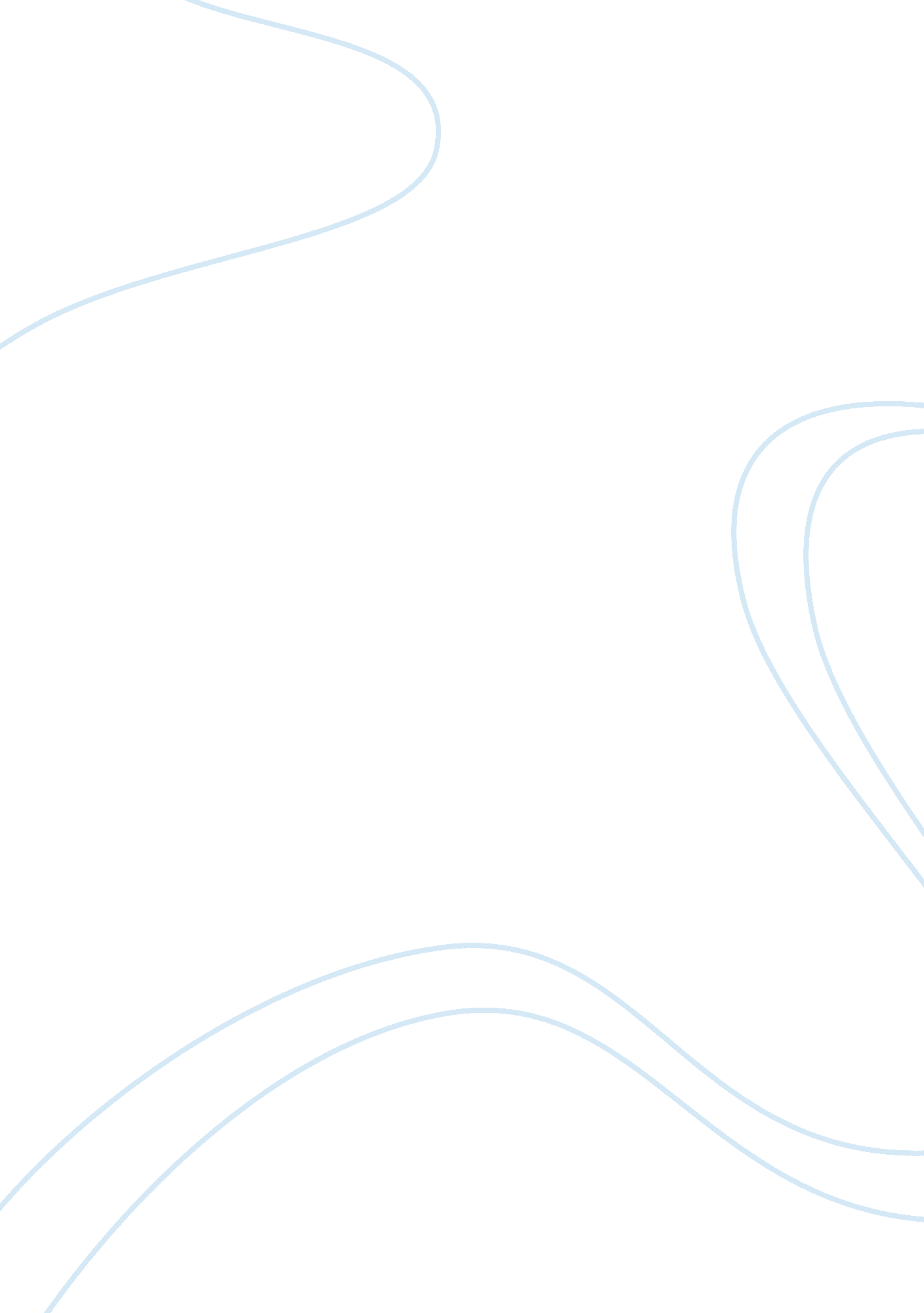 Software development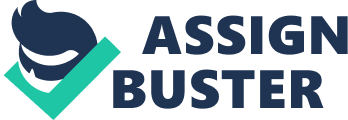 It is very crucial to employ appropriate and standardtechnologyin a software development in order to develop a successful system. Use of any inappropriate tools will only leads to develop system with containing errors and faults and use of these poorly chosen technologies also will leads to crash the system after it has been deployed or in the middle of the development. The chosen technologies must be effective, and they should be able to solve the identified problem. Specially, the researcher should think about dimensions like Effectiveness, Time and Cost efficiency, User friendliness, Attractive development, Flexibility, Re-usability, Fault tolerance, Future maintenance and Performance in the initial stage of the technology selection. Selection of Tools and Languages We often confuse our tools for our craft. Tools help you practice your craft, but they do not make you a good craftsman. A good craftsman has many different tools in her pocket, and she judiciously uses the one that is appropriate for the job. So as a programmer should choose the language appropriate for their task. In developing this computer vision-based project, I faced with similar choices; which tool should be used. Development Language Selection In the modern trending programming era a lot of programming languages and tools are introduced day by day. Core functionality of the system is to collect data and store them in a server database to perform operation There are a lot of programming languages are there emerging day by day in the IT industry. Some of among them which suits the client server architecture are NodeJS, AngularJS, ReactJS, ExpressJS these Open source libraries provide fast and efficientcommunicationtoo. For the current Meeting Management application, I preferred to use Java target framework Spring and hibernate. Since it runs along parallel with the IIS Manager. When it comes to the aspect of Mobile application development I preferred to use the language Android since it is the highest number of usage percentage in society now days. So, the current solution exists with three end-user applications to middleware's acting as API's and two servers. Software Development Technology Using appropriate technologies along with good coding and architectural practices considered as the most vital parts of any software platform which is developed as to be the end result a successful one. When it comes to successful software implementations. The proposed system should meet the requirements of the end users as well as the other specified non-functional requirements users prefer to have in their system. Using of the wrong tools and languages for specified requirements will lead to countless errors in the later stages of the development. In order to develop the proposed solution, I picked the MySQL server to host my database as well as it is being hosted in the WampServer. In order to host the web services, I choose to use Microsoft IIS Manager. Where the IIS manager will be exposing the all the web services which is being developed via Java. Also, the mobile application will be communicating with these exposed services. When it comes to the java reporting it will have direct access to the database with authentication in order to extract data accordingly. 